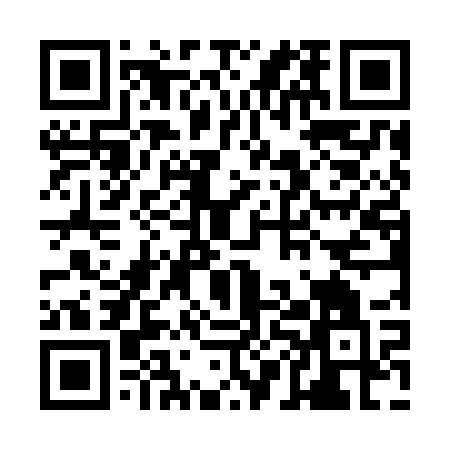 Ramadan times for Isztimer, HungaryMon 11 Mar 2024 - Wed 10 Apr 2024High Latitude Method: Midnight RulePrayer Calculation Method: Muslim World LeagueAsar Calculation Method: HanafiPrayer times provided by https://www.salahtimes.comDateDayFajrSuhurSunriseDhuhrAsrIftarMaghribIsha11Mon4:264:266:0811:573:565:485:487:2412Tue4:234:236:0611:573:585:495:497:2513Wed4:214:216:0411:573:595:505:507:2714Thu4:194:196:0211:564:005:525:527:2815Fri4:174:176:0011:564:015:535:537:3016Sat4:154:155:5811:564:025:555:557:3117Sun4:134:135:5611:554:035:565:567:3318Mon4:114:115:5411:554:055:585:587:3419Tue4:084:085:5211:554:065:595:597:3620Wed4:064:065:5011:554:076:006:007:3821Thu4:044:045:4811:544:086:026:027:3922Fri4:024:025:4611:544:096:036:037:4123Sat3:593:595:4411:544:106:056:057:4324Sun3:573:575:4211:534:116:066:067:4425Mon3:553:555:4011:534:126:076:077:4626Tue3:533:535:3811:534:136:096:097:4827Wed3:503:505:3611:524:146:106:107:4928Thu3:483:485:3411:524:156:126:127:5129Fri3:463:465:3211:524:166:136:137:5330Sat3:433:435:3011:524:176:146:147:5431Sun4:414:416:2812:515:197:167:168:561Mon4:394:396:2612:515:207:177:178:582Tue4:364:366:2412:515:217:197:199:003Wed4:344:346:2212:505:227:207:209:014Thu4:314:316:2012:505:237:217:219:035Fri4:294:296:1812:505:237:237:239:056Sat4:274:276:1612:505:247:247:249:077Sun4:244:246:1412:495:257:267:269:088Mon4:224:226:1212:495:267:277:279:109Tue4:194:196:1012:495:277:287:289:1210Wed4:174:176:0812:485:287:307:309:14